Poet Focus: Sara TeasdaleSara Teasdale (August 8, 1884 – January 29, 1933) was an American lyric poet.  Teasdale’s work had always been characterized by its simplicity and clarity, her use of classical forms, and her passionate and romantic subject matter.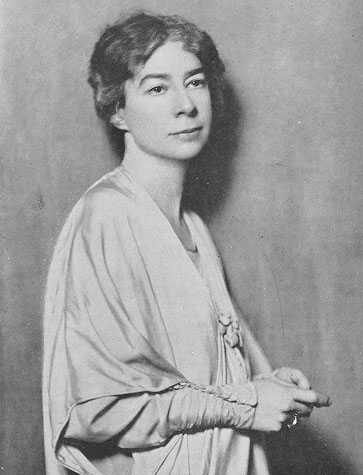 “There Will Come Soft Rains”(War Time)There will come soft rains and the smell of the ground, And swallows circling with their shimmering sound;And frogs in the pools singing at night,And wild plum trees in tremulous white,Robins will wear their feathery fireWhistling their whims on a low fence-wire;And not one will know of the war, not oneWill care at last when it is done.Not one would mind, neither bird nor treeIf mankind perished utterly;And Spring herself, when she woke at dawn,Would scarcely know that we were gone.“Faults”They came to tell your faults to me,They named them over one by one;I laughed aloud when they were done,I knew them all so well before, —Oh, they were blind, too blind to seeYour faults had made me love you more.“Barter”Life has loveliness to sell,All beautiful and splendid things,Blue waves whitened on a cliff,Soaring fire that sways and sings,And children’s faces looking upHolding wonder in a cup.Life has loveliness to sell,Music like a curve of gold,Scent of pine trees in the rain,Eyes that love you, arms that hold,And for your spirit’s still delight,Holy thoughts that star the night.Spend all you have for loveliness,Buy it and never count the cost;For one white singing hour of peaceCount many a year of strife well lost,And for a breath of ecstasyGive all you have been, or could be.“What Do I Care?”What do I care, in the dreams and the languor of spring,That my songs do not show me at all?For they are a fragrance, and I am a flint and a fire,I am an answer, they are only a call.But what do I care, for love will be over so soon,Let my heart have its say and my mind stand idly by,For my mind is proud and strong enough to be silent, It is my heart that makes my songs, not I.All works in public domain.Poet Focus: Siegfried SassoonSiegfried Loraine Sassoon, (8 September 1886 – 1 September 1967) was an English poet, writer, and soldier. Decorated for bravery on the Western Front, he became one of the leading poets of the First World War.  He was a recipient of the Most Excellent Order of the British Empire as well as the Military Cross.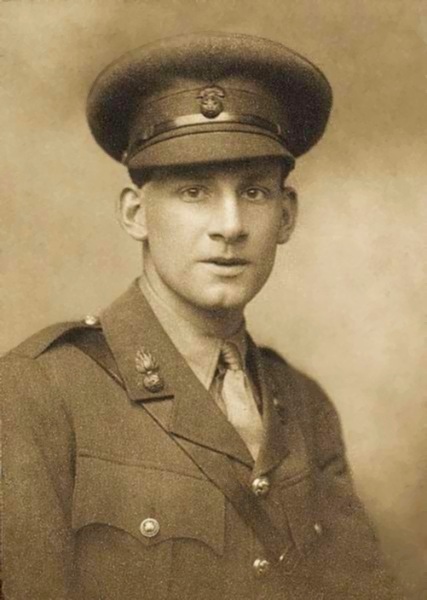 “Suicide in the Trenches”I knew a simple soldier boy Who grinned at life in empty joy, Slept soundly through the lonesome dark, And whistled early with the lark.In winter trenches, cowed and glum, With crumps and lice and lack of rum, He put a bullet through his brain. No one spoke of him again.You smug-faced crowds with kindling eye Who cheer when soldier lads march by, Sneak home and pray you'll never know The hell where youth and laughter go.All works in public domain.“To a Very Wise Man”IFIRES in the dark you build; tall quivering flames	 In the huge midnight forest of the unknown.	 Your soul is full of cities with dead names,	 And blind-faced, earth-bound gods of bronze and stone	 Whose priests and kings and lust-begotten lords	         5Watch the procession of their thundering hosts,	 Or guard relentless fanes with flickering swords	 And wizardry of ghosts.	 IIIn a strange house I woke; heard overhead	 Hastily-thudding feet and a muffled scream...	  10(Is death like that?) ... I quaked uncomforted,	 Striving to frame to-morrow in a dream	 Of woods and sliding pools and cloudless day.	 (You know how bees come into a twilight room	 From dazzling afternoon, then sail away	  15Out of the curtained gloom.)	 IIIYou understand my thoughts; though, when you think,	 You’re out beyond the boundaries of my brain.	 I’m but a bird at dawn that cries ‘chink, chink’—	 A garden-bird that warbles in the rain.	  20And you’re the flying-man, the speck that steers	 A careful course far down the verge of day,	 Half-way across the world. Above the years	 You soar ... Is death so bad? ... I wish you’d say.	“The Hawthorn Tree”NOT much to me is yonder lane  Where I go every day;But when there’s been a shower of rain  And hedge-birds whistle gay,I know my lad that’s out in France  With fearsome things to seeWould give his eyes for just one glance  At our white hawthorn tree.    .    .    .    .Not much to me is yonder lane  Where he so longs to tread:But when there’s been a shower of rainI think I’ll never weep again  Until I’ve heard he’s dead.Poet Focus: John AshberyJohn Lawrence Ashbery (born July 28, 1927) is an American poet. He has published more than twenty volumes of poetry and won nearly every major American award for poetry, including a Pulitzer Prize in 1976 for his collection Self-Portrait in a Convex Mirror.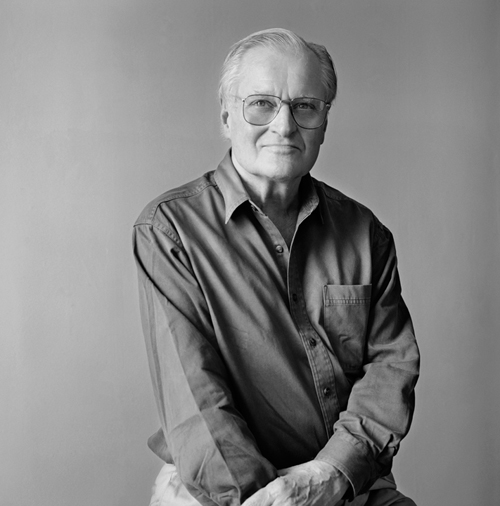 “Flowering Death”Ahead, starting from the far north , it wanders.Its radish-strong gasoline fumes have probably beenLocked into your sinuses while you were away.You will have to deliver it.The flowers exist on the edge of breath, loose,Having been laid there.One gives pause to the other,Or there will be a symmetry about their movementsThrough which each is also an individual.It is their collective blankness, however,That betrays a notion of a thing not to be destroyed.In this, how many facts we have fallen throughAnd still the old facade glimmers there,A mirage, but permanent. We must first trick the ideaInto being, then dismantle it,Scattering the pieces on the wind,So that the old joy, modest as cake, as wine as of friendshipWill stay with us at the last, backed by the nightWhose ruse gave it our final meaning.From Poetry, July 1979.“They Dream Only of America”They dream only of America To be lost among the thirteen million pillars of grass: "This honey is delicious Though it burns the throat." And hiding from darkness in barns They can be grownups now And the murderer's ashtray is more easily -- The lake a lilac cube. He holds a key in his right hand."Please," he asked willingly.He is thirty years old.  That was before We could drive hundreds of miles At night through dandelions. When his headache grew worse we Stopped at a wire filling station. Now he cared only about signs. Was the cigar a sign? And what about the key? He went slowly into the bedroom. "I would not have broken my leg if I had not fallen Against the living room table. What is it to be backBeside the bed? There is nothing to do For our liberation, except wait in the horror of it. And I am lost without you."From The Partisan Review, Summer 1959.“A Poem of Unrest”Men duly understand the river of life,misconstruing it, as it widens and its cities growdark and denser, always farther away.And of course that remote denseness suitsus, as lambs and clover might haveif things had been built to order differently.But since I don't understand myself, only segmentsof myself that misunderstand each other, there's noreason for you to want to, no way you couldeven if we both wanted it. Do those towers even exist?We must look at it that way, along those linesso the thought can erect itself, like plywood battlements.From Can You Hear, Bird by John Ashbery, 1995.Poet Focus: William Butler YeatsWilliam Butler Yeats (13 June 1865 – 28 January 1939) was an Irish poet and one of the foremost figures of 20th-century literature. In 1923, he was awarded the Nobel Prize in Literature.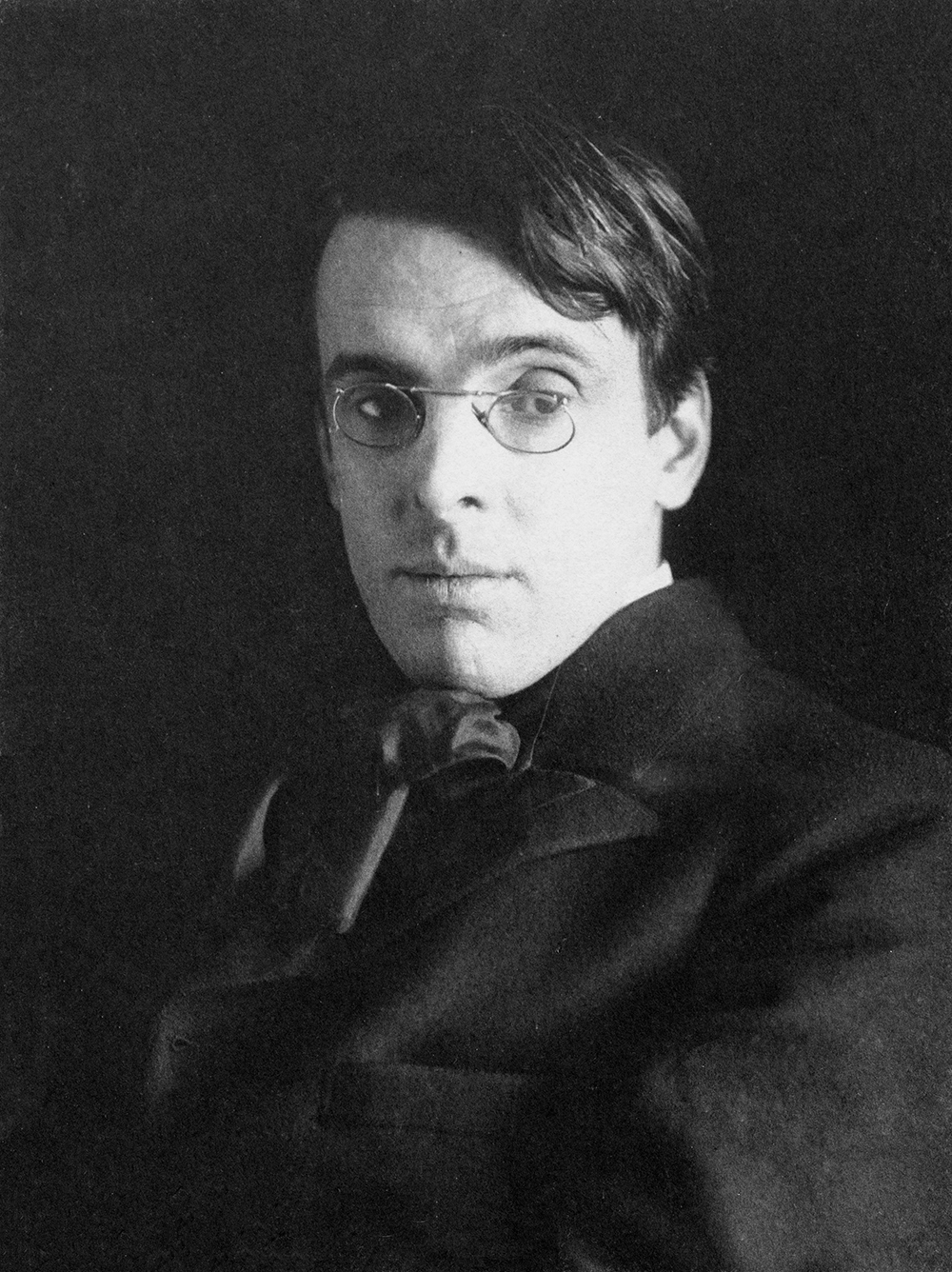 “The Second Coming” Turning and turning in the widening gyreThe falcon cannot hear the falconer;Things fall apart; the centre cannot hold;Mere anarchy is loosed upon the world,The blood-dimmed tide is loosed, and everywhereThe ceremony of innocence is drowned;The best lack all conviction, while the worstAre full of passionate intensity.Surely some revelation is at hand;Surely the Second Coming is at hand.The Second Coming! Hardly are those words outWhen a vast image out of Spiritus MundiTroubles my sight: a waste of desert sand;A shape with lion body and the head of a man,A gaze blank and pitiless as the sun,Is moving its slow thighs, while all about itWind shadows of the indignant desert birds.The darkness drops again but now I knowThat twenty centuries of stony sleepWere vexed to nightmare by a rocking cradle,And what rough beast, its hour come round at last,Slouches towards Bethlehem to be born?Work in the public domain.Poet Focus: Warsan ShireWarsan Shire (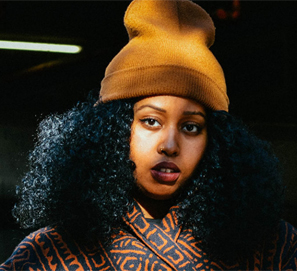 “what they did yesterday afternoon” they set my aunts house on firei cried the way women on tv dofolding at the middlelike a five pound note.i called the boy who used to love metried to ‘okay’ my voicei said hellohe said warsan, what’s wrong, what’s happened?i’ve been praying,and these are what my prayers look like;dear godi come from two countriesone is thirstythe other is on fireboth need water.later that nighti held an atlas in my lapran my fingers across the whole worldand whisperedwhere does it hurt?it answeredeverywhereeverywhereeverywhere.“Home” by Warsan Shireno one leaves home unlesshome is the mouth of a sharkyou only run for the borderwhen you see the whole city running as wellyour neighbors running faster than youbreath bloody in their throatsthe boy you went to school withwho kissed you dizzy behind the old tin factoryis holding a gun bigger than his bodyyou only leave homewhen home won’t let you stay.no one leaves home unless home chases youfire under feethot blood in your bellyit’s not something you ever thought of doinguntil the blade burnt threats intoyour neckand even then you carried the anthem underyour breathonly tearing up your passport in an airport toiletsobbing as each mouthful of papermade it clear that you wouldn’t be going back.you have to understand,that no one puts their children in a boatunless the water is safer than the landno one burns their palmsunder trainsbeneath carriagesno one spends days and nights in the stomach of a truckfeeding on newspaper unless the miles travelledmeans something more than journey.no one crawls under fencesno one wants to be beatenpitiedno one chooses refugee campsor strip searches where yourbody is left achingor prison,because prison is saferthan a city of fireand one prison guardin the nightis better than a truckloadof men who look like your fatherno one could take itno one could stomach itno one skin would be tough enoughthego home blacksrefugeesdirty immigrantsasylum seekerssucking our country dryniggers with their hands outthey smell strangesavagemessed up their country and now they wantto mess ours uphow do the wordsthe dirty looksroll off your backsmaybe because the blow is softerthan a limb torn offor the words are more tenderthan fourteen men betweenyour legsor the insults are easierto swallowthan rubblethan bonethan your child bodyin pieces.i want to go home,but home is the mouth of a sharkhome is the barrel of the gunand no one would leave homeunless home chased you to the shoreunless home told youto quicken your legsleave your clothes behindcrawl through the desertwade through the oceansdrownsavebe hungerbegforget prideyour survival is more importantno one leaves home until home is a sweaty voice in your earsaying-leave,run away from me nowi dont know what i’ve becomebut i know that anywhereis safer than here﻿© Warsan Shire, @warsan_shirePoet Focus: Mário de AndradeMário de Andrade (October 9, 1893 – February 25, 1945) was a Brazilian poet, novelist, musicologist, art historian, and photographer. One of the founders of Brazilian modernism, he virtually created modern Brazilian poetry with the publication of his Paulicéia Desvairada (Hallucinated City) in 1922.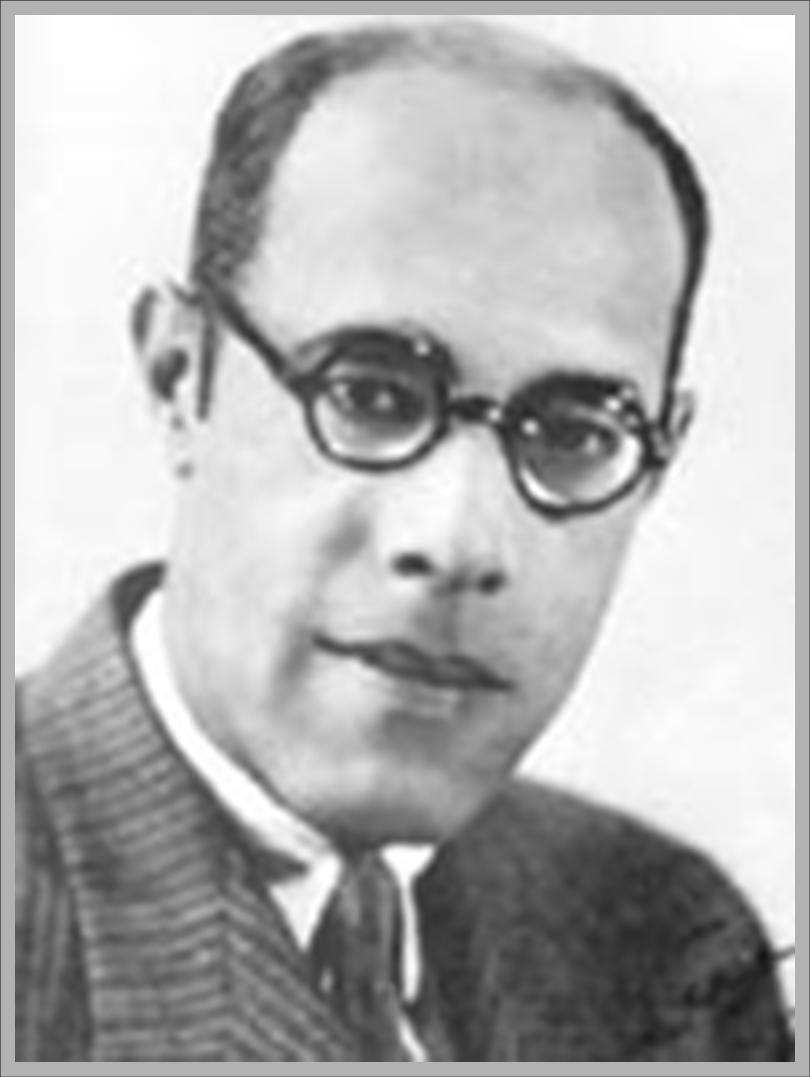 “Aspiration” The sweetness of poverty like this…To lose everything your, even the egoism of being,So poor that you can only belong to the crowd…I gave away everything mine, I spent all my being,And I possess only what in me is common to all..The sweetness of poverty like this…I am not lonely any more, I am dissolved among equal men!I have walked. Long my wayThe emphatic mark of my stepsRemained on ground wet with morning dew.Then the Sun ascended, heat vibrated in the airIn golden particles of light and warm breath.The ground burned and hardened.The mark of my feet is now invisible…But the Earth remains, the tenderly dumb Earth,And growing, grieving, dying in Earth,The always equal men remain…And I feel larger, equalizing myself to the equal men!“Impromptu for a Dead Youth”Dead, gently he rests upon the blossoms in the coffin.There are such moments when livingThis life of self-interest and savage conflict,One tires of gathering desires and cares.Then for an instant we abandon the murmur of the body,The wandering mind leaves off its musings,And tenderly comes oblivion.Who then delights in the roses to his side?The lovely prospect crossed by motorcar?The thought that glorifies? . . . The body is like a veil cast over furniture,A gesture that we have forgotten quite.Dead, gently he forgets upon the blossoms in the coffin.It does not seem he sleeps, nor say I he dreams happy, he is dead.In one of life’s moments the spirit forgot itself and stopped.Suddenly he was astonished by the confusion of weeping about his head,He felt perhaps a great disappointmentTo have let life slip, he so strong, he so young, He was piqued and stirred no more.And now no more will stir.Go away! go away, dead boy!Oh, go away, I do not know you now!Do not come back by night to gird my destiny ‘round!With the light of your presence and your desire to think!Do not return to offer me your valiant hope,Nor ask me the shape of the Earth for your dreams!The universe moans beneath the blazing flash of this catastrophe,Anxieties criss-cross frightened in mid-air,And this peace of mine is intolerable and giant-huge!My tears fall upon you and you are like a shattered sun!What freedom in your oblivion!What staunch independence in your death!Oh, go away, I do not know you now!All works in the public domain.